Application for Change of Accommodation and Welfare Provision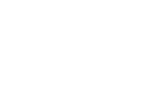 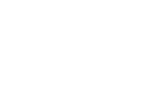 For students who have commenced studyInternational Student Program in Victorian Government SchoolsComplete this form to apply to change accommodation and welfare provision and return it to the Department of Education (DE), International Education Division (IED). Note: this template is to be completed by parents/legal guardians. DE (IED) must approve any changes to accommodation and welfare arrangements provided by parent-nominated or school-sourced homestays.Department of Education International Education Division Level 28, 80 Collins Street Melbourne VIC 3001 AustraliaHow to complete this formEmail: international@education.vic.gov.au Web: www.study.vic.gov.auThis form must be completed by a parent/legal guardian.Please complete all sections of this form.Please complete this form in English only.Please scan your completed form, along with supporting documents, and email to: international.school.support@education.vic.gov.auOnce received, IED will process the form and send a confirmation letter or email.Please turn over and complete page 2 of this 2024Page. 1PARENT/AGENT: YOU MUST SUBMIT THIS FORM TO HOST SCHOOL FOR SIGNATURECRICOS Provider Name and Code: Department of Education, 00861K© State Government of Victoria 2024Page. 2CRICOS Provider Name and Code: Department of Education, 00861K© State Government of Victoria 2024Page. 3Section A - Student DetailsSection A - Student DetailsFamily name:Given name:International Student ID Number:Host school name:New ONGOING welfare arrangement date: Starts _____ / _____ /	ORNew ONGOING welfare arrangement date: Starts _____ / _____ /	ORNew TEMPORARY welfare arrangement dates: Starts _____ / _____ /_____ Ends _____ / _____ /_____New TEMPORARY welfare arrangement dates: Starts _____ / _____ /_____ Ends _____ / _____ /_____Section B - Welfare Change RequestSection B - Welfare Change RequestSection B - Welfare Change RequestMy CURRENT welfare arrangement is: (Tick the appropriate box)I want to CHANGE my welfare arrangement to: (Tick the appropriate box)Option 1Parent or Legal GuardianThe definition of a parent or legal guardian is having the right to daily care and control of the child and the right to make decisions for that child. NB: This does not include Department of Home Affairs (DHA) approved relatives.Parent or Legal GuardianA copy of the parent’s or legal guardian’s subclass 590 Student - Guardian visa grant notice and the student’s visa is required when submitting this form.Option 2DHA Approved RelativeA Department of Home Affairs (DHA) approved relative to provide accommodation and welfare support.DHA Approved RelativeA copy of the DHA approval of welfare provider documentation is required when submitting this form.Please complete Section C (Accommodation Details) below.If you have not yet applied for DHA approved relative, please see Section E.Option 3Parent Nominated HomestayA nominated person over 21 years of age as a third party to provide accommodation and arrival support, and the Department of Education as the welfare provider. Studentmust be 15 years of age and over. If nominated person is a not a permanent resident or citizen, ensure their visa is for the durations of the student’s enrolment.Parent Nominated Homestay Payment may be necessary, see Section D (Changes cannot occur until payment is received).Please complete Section C (Accommodation Details) below.Option 4School Arranged HomestayDE (IED) arranged accommodation, welfare and school arrival support. Student must be 15 years of age and over.School Arranged HomestayPayment may be necessary, see Section D (Changes cannot occur until payment is received).Option 2 or 3 above)Option 2 or 3 above)Option 2 or 3 above)Details of Host Family:Details of Host Family:Details of Host Family:First and Last name:Relationship to student:Relationship to student:Street address:City:Postcode:Main contact number:Mobile number: